Результати навчанняРН1.Знати на рівні новітніх досягнень концепції розвитку освіти і педагогіки, методологію відповідних досліджень.РН2.Використовувати сучасні цифрові технології і ресурси у професійній, інноваційній та дослідницькій діяльності.РН3.Формувати педагогічно доцільну партнерську міжособистісну взаємодію, здійснювати ділову комунікацію, зрозуміло і недвозначно доносити власні міркування, висновки та аргументацію з питань освіти і педагогіки до фахівців і широкого загалу, вести проблемно-тематичну дискусію.РН4. Вільно спілкуватися державною та іноземною мовами усно і письмово для обговорення результатів освітньої, професійної діяльності, презентації наукових досліджень та інноваційних проєктів.РН6. Розробляти та реалізовувати інноваційні й дослідницькі проєкти у сфері освіти/педагогіки та міждисциплінарного рівня із дотриманням правових, соціальних, економічних, етичних норм.РН9.Здійснювати пошук необхідної інформації з освітніх/педагогічних наук у друкованих, електронних та інших джерелах, аналізувати, систематизувати її, оцінюючи достовірність та релевантність. Теми що розглядаються Тема1. Вступ до дисципліни. Предмет, мета й завдання. Наука як системаТема 2. Діалектика як загальна методологія наукового дослідженняТема №3. Методи наукового пізнанняТема №4. Науковий апарат дослідженняТема №5. Інформаційне забезпечення НДР. Місце творчості в науковій діяльностіТема №6. Загальні вимоги до НДР. Основи академічного письмаТема №7. Академічна доброчесність та запобігання плагіату. Академічна відповідальністьТема №8. Апробація результатів дослідженняМетодами навчання у викладанні навчальної дисципліни «Основи наукових досліджень» є:- словесні (бесіда, дискусія, лекція, робота з книгою)- дослідницькі (теоретичний аналіз наукових джерел, емпіричне дослідження)- практичні (практичні вправи)- групові (творчі групи, робота в малих групах, робота в парах)МЕТОДИ КОНТРОЛЮМетодами контролю у викладанні навчальної дисципліни  «Основи наукових досліджень» є усний та письмовий контроль під час проведення поточного та семестрового контролю.Поточний контроль реалізується у формі опитування, виступів на практичних заняттях, тестів, виконання індивідуальних завдань, проведення контрольних робіт. Контроль складової робочої програми, яка освоюється під час самостійної роботи студента, проводиться:з лекційного матеріалу – шляхом перевірки конспектів;з практичних занять – за допомогою перевірки виконаних завдань.Семестровий контроль проводиться у формі екзамену відповідно до навчального плану в обсязі навчального матеріалу, визначеного навчальною програмою та у терміни, встановлені навчальним планом.Семестровий контроль також проводитися в усній формі по екзаменаційних білетах або в письмовій формі за контрольними завданнями. РОЗПОДІЛ БАЛІВ, ЯКІ ОТРИМУЮТЬ СТУДЕНТИ, ТА ШКАЛА ОЦІНЮВАННЯ ЗНАНЬ ТА УМІНЬ (НАЦІОНАЛЬНА ТА ECTS)Оцінювання індивідуального завдання1 (науковий апарат дослідження)* входить до ЗМ1, Т4Оцінювання індивідуального завдання 2 (виступ з презентацією)* входить до ЗМ1, Т8Результати поточного контролю враховуються як допоміжна інформація для виставлення оцінки з даної дисципліни.Студент вважається допущеним до семестрового заліку з навчальної дисципліни за умови повного відпрацювання усіх практичних занять, передбачених навчальною програмою з дисципліниКритерії  та система оцінювання знань та вмінь студентів. Згідно основних положень ЄКТС, під системою оцінювання слід розуміти сукупність методів (письмові, усні і практичні тести, екзамени, проекти, тощо), що використовуються при оцінюванні досягнень особами, що навчаються, очікуваних результатів навчання.Успішне оцінювання результатів навчання є передумовою присвоєння кредитів особі, що навчається. Тому твердження про результати вивчення компонентів програм завжди повинні супроводжуватися зрозумілими та відповідними критеріями оцінювання для присвоєння кредитів. Це дає можливість стверджувати, чи отримала особа, що навчається, необхідні знання, розуміння, компетенції.Критерії оцінювання – це описи того, що як очікується, має зробити особа, яка навчається, щоб продемонструвати досягнення результату навчання.Основними концептуальними положеннями системи оцінювання знань та вмінь студентів є:Підвищення якості підготовки і конкурентоспроможності фахівців за рахунок стимулювання самостійної та систематичної роботи студентів протягом навчального семестру, встановлення постійного зворотного зв’язку викладачів з кожним студентом та своєчасного коригування його навчальної діяльності.Підвищення об’єктивності оцінювання знань студентів відбувається за рахунок контролю протягом семестру із використанням 100 бальної шкали (табл. 2). Оцінки обов’язково переводять у національну шкалу (з виставленням державної семестрової оцінки „відмінно”, „добре”, „задовільно” чи „незадовільно”) та у шкалу ЕСТS (А, В, С, D, Е, FХ, F).Таблиця 3 – Шкала оцінювання знань та умінь: національна та ЕСТSОсновна література1.  Закон України «Про наукову та науково-технічну діяльність». № 1977- ХІІ від 13 грудня 1991 року із змінами та доповненнями. 2.  Голіков В. А., Козьміних М. А., Онищенко О. А. Методологія наукових досліджень: навч. посіб. Одеса. 2014. ‒ 163 с. 3. Костюкевич В. М., Коннова М. В. Методологія наукових досліджень: навчальний посібник. Вінниця. 2017. Т. 172. 4. Кустовська О. В. Методологія системного підходу та наукових досліджень: Курс лекцій. Тернопіль. 2005. 124 с. 5.  Малигіна В. Д. Методологія наукових досліджень. Рівне. 2016. 247 с. 6. Матвієнків С. М. Методологія наукових досліджень: навч.-метод. посіб. ІваноФранківськ: Прикарпатський національний університет ім. В. Стефаника, 2010. 84 с. 7.  Мокін Б.І. Методологія та організація наукових досліджень: навч посіб. Вінниця. 2014. 180 с. 8.  Палеха Ю. І. Основи науково-дослідної роботи: навч. посіб. Київ. 2013. 336 с.9.  Радіонова І. Ф. Методологія наукових досліджень: прикладний аспект: навч. посіб. Київ. КНЕУ. 2010. 106 с. 10. Юринець В. Є. Методологія наукових досліджень: навч. посіб. / В.Є.Юринець. Львів. 2011. ‒ 180 с.Структурно-логічна схема вивчення навчальної дисципліниТаблиця 4. – Перелік дисциплін Провідний лектор: проф. Ольга ІГНАТЮК		________________(посада, звання, ПІБ)				(підпис)ОСНОВИ НАУКОВИХ ДОСЛІДЖЕНЬСИЛАБУСОСНОВИ НАУКОВИХ ДОСЛІДЖЕНЬСИЛАБУСОСНОВИ НАУКОВИХ ДОСЛІДЖЕНЬСИЛАБУСОСНОВИ НАУКОВИХ ДОСЛІДЖЕНЬСИЛАБУСОСНОВИ НАУКОВИХ ДОСЛІДЖЕНЬСИЛАБУСОСНОВИ НАУКОВИХ ДОСЛІДЖЕНЬСИЛАБУСОСНОВИ НАУКОВИХ ДОСЛІДЖЕНЬСИЛАБУСШифр і назва спеціальностіШифр і назва спеціальностіШифр і назва спеціальності011Освітні, педагогічні науки Інститут / факультетІнститут / факультетСоціально-гуманітарних технологійНазва програмиНазва програмиНазва програмиПедагогіка вищої школиКафедраКафедраПедагогіки та психології управління соціальними системами імені акад. І.А. ЗязюнаТип програмиТип програмиТип програмиОсвітньо-професійнаМова навчанняМова навчанняукраїнськаВикладачВикладачВикладачВикладачВикладачВикладачВикладачІгнатюк Ольга АнатоліївнаІгнатюк Ольга АнатоліївнаІгнатюк Ольга АнатоліївнаІгнатюк Ольга АнатоліївнаІгнатюк Ольга Анатоліївнаolgaignatyuk2016@gmail.com; Olha.Ihnatiuk@khpi.edu.uaolgaignatyuk2016@gmail.com; Olha.Ihnatiuk@khpi.edu.ua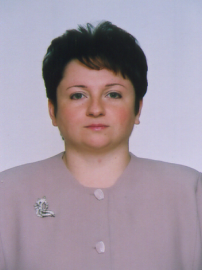 Доктор педагогічних наук, професор, професор кафедри педагогіки та психології управління соціальними системами імені акад. І.А. Зязюна НТУ «ХПІ». Досвід роботи – 26 років. Автор понад 250 наукових та навчально-методичних праць. Провідний лектор з дисциплін: «Моніторинг якості освіти у вищій школі», «Психолого-педагогічні основи особистісно професійного розвитку майбутнього фахівця», «Основи педагогіки вищої школи», «Методологія і логіка науково педагогічної діяльності у вищій технічній школі»Доктор педагогічних наук, професор, професор кафедри педагогіки та психології управління соціальними системами імені акад. І.А. Зязюна НТУ «ХПІ». Досвід роботи – 26 років. Автор понад 250 наукових та навчально-методичних праць. Провідний лектор з дисциплін: «Моніторинг якості освіти у вищій школі», «Психолого-педагогічні основи особистісно професійного розвитку майбутнього фахівця», «Основи педагогіки вищої школи», «Методологія і логіка науково педагогічної діяльності у вищій технічній школі»Доктор педагогічних наук, професор, професор кафедри педагогіки та психології управління соціальними системами імені акад. І.А. Зязюна НТУ «ХПІ». Досвід роботи – 26 років. Автор понад 250 наукових та навчально-методичних праць. Провідний лектор з дисциплін: «Моніторинг якості освіти у вищій школі», «Психолого-педагогічні основи особистісно професійного розвитку майбутнього фахівця», «Основи педагогіки вищої школи», «Методологія і логіка науково педагогічної діяльності у вищій технічній школі»Доктор педагогічних наук, професор, професор кафедри педагогіки та психології управління соціальними системами імені акад. І.А. Зязюна НТУ «ХПІ». Досвід роботи – 26 років. Автор понад 250 наукових та навчально-методичних праць. Провідний лектор з дисциплін: «Моніторинг якості освіти у вищій школі», «Психолого-педагогічні основи особистісно професійного розвитку майбутнього фахівця», «Основи педагогіки вищої школи», «Методологія і логіка науково педагогічної діяльності у вищій технічній школі»Доктор педагогічних наук, професор, професор кафедри педагогіки та психології управління соціальними системами імені акад. І.А. Зязюна НТУ «ХПІ». Досвід роботи – 26 років. Автор понад 250 наукових та навчально-методичних праць. Провідний лектор з дисциплін: «Моніторинг якості освіти у вищій школі», «Психолого-педагогічні основи особистісно професійного розвитку майбутнього фахівця», «Основи педагогіки вищої школи», «Методологія і логіка науково педагогічної діяльності у вищій технічній школі»Загальна інформація про курсЗагальна інформація про курсЗагальна інформація про курсЗагальна інформація про курсЗагальна інформація про курсЗагальна інформація про курсЗагальна інформація про курсАнотаціяАнотаціяПід час навчання ОК здобувачі зможуть засвоїти знання щодо здійснення наукової діяльності у вищі, організації та здійснення ефективного психолого-педагогічного дослідження, інтерпретації отриманих результатів, підтвердження гіпотези організованого та проведеного дослідження, отримати навички роботи з апробації результатів психолого-педагогічних досліджень з дотримання принципів академічної доброчесності. Під час навчання ОК здобувачі зможуть засвоїти знання щодо здійснення наукової діяльності у вищі, організації та здійснення ефективного психолого-педагогічного дослідження, інтерпретації отриманих результатів, підтвердження гіпотези організованого та проведеного дослідження, отримати навички роботи з апробації результатів психолого-педагогічних досліджень з дотримання принципів академічної доброчесності. Під час навчання ОК здобувачі зможуть засвоїти знання щодо здійснення наукової діяльності у вищі, організації та здійснення ефективного психолого-педагогічного дослідження, інтерпретації отриманих результатів, підтвердження гіпотези організованого та проведеного дослідження, отримати навички роботи з апробації результатів психолого-педагогічних досліджень з дотримання принципів академічної доброчесності. Під час навчання ОК здобувачі зможуть засвоїти знання щодо здійснення наукової діяльності у вищі, організації та здійснення ефективного психолого-педагогічного дослідження, інтерпретації отриманих результатів, підтвердження гіпотези організованого та проведеного дослідження, отримати навички роботи з апробації результатів психолого-педагогічних досліджень з дотримання принципів академічної доброчесності. Під час навчання ОК здобувачі зможуть засвоїти знання щодо здійснення наукової діяльності у вищі, організації та здійснення ефективного психолого-педагогічного дослідження, інтерпретації отриманих результатів, підтвердження гіпотези організованого та проведеного дослідження, отримати навички роботи з апробації результатів психолого-педагогічних досліджень з дотримання принципів академічної доброчесності. Цілі курсуЦілі курсуМета викладання навчальної дисципліни “Основи наукових досліджень” полягає у наданні здобувачам освіти систематизованих знань із теоретичних засад основ наукових досліджень та формуванні практичних вмінь ефективного використання методології педагогіки в процесі організації психолого-педагогічного дослідження, складання програми педагогічного дослідження, інтерпретації і апробації отриманих результатів на засадах академічної доброчесності.Мета викладання навчальної дисципліни “Основи наукових досліджень” полягає у наданні здобувачам освіти систематизованих знань із теоретичних засад основ наукових досліджень та формуванні практичних вмінь ефективного використання методології педагогіки в процесі організації психолого-педагогічного дослідження, складання програми педагогічного дослідження, інтерпретації і апробації отриманих результатів на засадах академічної доброчесності.Мета викладання навчальної дисципліни “Основи наукових досліджень” полягає у наданні здобувачам освіти систематизованих знань із теоретичних засад основ наукових досліджень та формуванні практичних вмінь ефективного використання методології педагогіки в процесі організації психолого-педагогічного дослідження, складання програми педагогічного дослідження, інтерпретації і апробації отриманих результатів на засадах академічної доброчесності.Мета викладання навчальної дисципліни “Основи наукових досліджень” полягає у наданні здобувачам освіти систематизованих знань із теоретичних засад основ наукових досліджень та формуванні практичних вмінь ефективного використання методології педагогіки в процесі організації психолого-педагогічного дослідження, складання програми педагогічного дослідження, інтерпретації і апробації отриманих результатів на засадах академічної доброчесності.Мета викладання навчальної дисципліни “Основи наукових досліджень” полягає у наданні здобувачам освіти систематизованих знань із теоретичних засад основ наукових досліджень та формуванні практичних вмінь ефективного використання методології педагогіки в процесі організації психолого-педагогічного дослідження, складання програми педагогічного дослідження, інтерпретації і апробації отриманих результатів на засадах академічної доброчесності.Формат Формат Лекції, практичні заняття,самостійна робота. Підсумковий контроль –залікЛекції, практичні заняття,самостійна робота. Підсумковий контроль –залікЛекції, практичні заняття,самостійна робота. Підсумковий контроль –залікЛекції, практичні заняття,самостійна робота. Підсумковий контроль –залікЛекції, практичні заняття,самостійна робота. Підсумковий контроль –залікСеместр111111Назва темиВиди навчальної роботи здобувачів вищої освітиВиди навчальної роботи здобувачів вищої освітиВиди навчальної роботи здобувачів вищої освітиВиди навчальної роботи здобувачів вищої освітиВиди навчальної роботи здобувачів вищої освітиРазом за темоюНазва темиАктивна робота на лекційному заняттіАктивна робота на практичному занятті Самостійна робота Індивідуальне завданняМКРРазом за темоюТема 1. Вступ до дисципліни. Предмет, мета й завдання. Наука як система123-6Тема 2. Діалектика як загальна методологія наукового дослідження122-5Тема 3. Методи наукового пізнання1124Тема 4. Науковий апарат дослідження1222025Тема 5. Інформаційне забезпечення  НДР. Місце творчості в науковій діяльності122-5Тема 6. Загальні вимоги до НДР. Основи академічного письма122-5Тема 7. Академічна доброчесність та запобігання плагіату. Академічна відповідальність122-5Тема 8. Апробація результатів дослідження 1222025Модульна контрольна робота № 1---1010Залік ----10ВСЬОГО815174010100Поточне тестування та самостійна роботаПоточне тестування та самостійна роботаПоточне тестування та самостійна роботаПоточне тестування та самостійна роботаПоточне тестування та самостійна роботаПоточне тестування та самостійна роботаПоточне тестування та самостійна роботаПоточне тестування та самостійна роботаПідсумкова контрольна робота залікуЗалікСумаЗмістовий модуль 1Змістовий модуль 1Змістовий модуль 1Змістовий модуль 1Змістовий модуль 1Змістовий модуль 1Змістовий модуль 1Змістовий модуль 11010100Т1Т2Т3Т4Т5Т6Т7Т8101010065425555251010100ДоповідьМетодична частинаЗахист роботиСумадо 5до 10до 520ДоповідьІлюстративна частинаЗахист роботиАпробація Сумадо 5до 5до 5До 520РейтинговаОцінка, балиОцінка ЕСТS та її визначенняНаціональна  оцінкаКритерії оцінюванняКритерії оцінюванняКритерії оцінюванняРейтинговаОцінка, балиОцінка ЕСТS та її визначенняНаціональна  оцінкапозитивніпозитивнінегативні12344590-100АВідмінно- Глибоке знання навчального матеріалу модуля, що містяться в основних і додаткових літературних джерелах;- вміння аналізувати явища, які вивчаються, в їхньому взаємозв’язку і розвитку;- вміння проводити теоретичні розрахунки;- відповіді на запитання чіткі, лаконічні, логічно послідовні;- вміння  вирішувати складні практичні задачі.- Глибоке знання навчального матеріалу модуля, що містяться в основних і додаткових літературних джерелах;- вміння аналізувати явища, які вивчаються, в їхньому взаємозв’язку і розвитку;- вміння проводити теоретичні розрахунки;- відповіді на запитання чіткі, лаконічні, логічно послідовні;- вміння  вирішувати складні практичні задачі.Відповіді на запитання можуть  містити незначні неточності                82-89ВДобре- Глибокий рівень знань в обсязі обов’язкового матеріалу, що передбачений модулем;- вміння давати аргументовані відповіді на запитання і проводити теоретичні розрахунки;- вміння вирішувати складні практичні задачі.- Глибокий рівень знань в обсязі обов’язкового матеріалу, що передбачений модулем;- вміння давати аргументовані відповіді на запитання і проводити теоретичні розрахунки;- вміння вирішувати складні практичні задачі.Відповіді на запитання містять певні неточності;75-81СДобре- Міцні знання матеріалу, що вивчається, та його практичного застосування;- вміння давати аргументовані відповіді на запитання і проводити теоретичні розрахунки;- вміння вирішувати практичні задачі.- Міцні знання матеріалу, що вивчається, та його практичного застосування;- вміння давати аргументовані відповіді на запитання і проводити теоретичні розрахунки;- вміння вирішувати практичні задачі.- невміння використовувати теоретичні знання для вирішення складних практичних задач.64-74ДЗадовільно- Знання основних фундаментальних положень матеріалу, що вивчається, та їх практичного застосування;- вміння вирішувати прості практичні задачі.Невміння давати аргументовані відповіді на запитання;- невміння аналізувати викладений матеріал і виконувати розрахунки;- невміння вирішувати складні практичні задачі.Невміння давати аргументовані відповіді на запитання;- невміння аналізувати викладений матеріал і виконувати розрахунки;- невміння вирішувати складні практичні задачі.60-63  ЕЗадовільно- Знання основних фундаментальних положень матеріалу модуля,- вміння вирішувати найпростіші практичні задачі.Незнання окремих (непринципових) питань з матеріалу модуля;- невміння послідовно і аргументовано висловлювати думку;- невміння застосовувати теоретичні положення при розвязанні практичних задачНезнання окремих (непринципових) питань з матеріалу модуля;- невміння послідовно і аргументовано висловлювати думку;- невміння застосовувати теоретичні положення при розвязанні практичних задач35-59FХ (потрібне додаткове вивчення)НезадовільноДодаткове вивчення матеріалу модуля може бути виконане в терміни, що передбачені навчальним планом.Незнання основних фундаментальних положень навчального матеріалу модуля;- істотні помилки у відповідях на запитання;- невміння розв’язувати прості практичні задачі.Незнання основних фундаментальних положень навчального матеріалу модуля;- істотні помилки у відповідях на запитання;- невміння розв’язувати прості практичні задачі.1-34 F  (потрібне повторне вивчення)Незадовільно-- Повна відсутність знань значної частини навчального матеріалу модуля;- істотні помилки у відповідях на запитання;-незнання основних фундаментальних положень;- невміння орієнтуватися під час розв’язання  простих практичних задач- Повна відсутність знань значної частини навчального матеріалу модуля;- істотні помилки у відповідях на запитання;-незнання основних фундаментальних положень;- невміння орієнтуватися під час розв’язання  простих практичних задачВивчення цієї дисципліни безпосередньо спирається на:На результати вивчення цієї дисципліни безпосередньо спираються:Дидактичні системи та освітні технології у вищій школіУправління проєктами в освіті